Technické služby města Pelhřimova,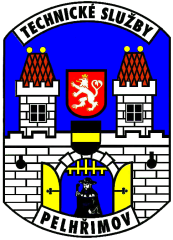 příspěvková organizace    IČ 49056689,   DIČ  CZ 49056689Myslotínská ulice 1740, 39301 PelhřimovTelefon 565/323138-9                                                                                                                                                                                        LEDCORP s.r.o.Svákovská 178Soběslav 392 01IČ: 03193578DIČ: CZ03193578Věc. Objednávka č.2022/IO/63Objednáváme u Vás 2 ks solárních svítidel dle CN za dne 26.7 2022.Smluvní cena za 1 ks …. 25 890 Kč bez DPHTermín do……..30.09.2022V Pelhřimově dne 9.8.2022Zpracoval:…………………………..xxxSchválil:…………………………Ing. Eva HamrlováŘeditelka TSMP